SIXTH CLASS BOOK LIST 2023/2024:  Dear Parent/Guardian, This coming school year, we are delighted to announce that we will be providing your child with their schoolbooks, workbooks, copies, School Journal and Digital supports for free. To be bought by Parents/Guardians:Pencil Case.Red, Blue, Black Biro.Topper, Rubber, Ruler, Pencil.Calculator (Basic Version).1 Packet of Twistables.1 x A4 Scrapbook – 64 pages.€35.00 charge for each pupil, (to be paid to class teacher) covers:Pupil Personal Accident Insurance.Art & Craft materials.Photocopied worksheets.St. Oliver’s school uses Aladdin Connect App to send/receive messages between home & school.  School reports are also sent on the App.  Please ensure you have access to this App for school communication.SCHOOL UNIFORM: to be worn 3 Days a WeekNavy trousers/pinafore/skirt.Navy cardigan/jumper (crested version available from Uniform World, Ardgaoithe Business Park).Blue shirt/blouse.School ties are available at Uniform World.P.E UNIFORM-Worn 2 days a week. The new PE uniform will be introduced in a phased approach. This means that the current PE uniform (Navy bottoms, navy sweatshirt (crested version available in Uniform World) and blue polo shirt and the new PE uniform can be worn. Students can wear items from the new PE uniform with items from the current PE uniform e.g-Regular Navy legs, Blue polo shirt and new Half Zip also.The new PE uniform will be available to buy from our online school shop, arranged by O’Reilly’s Sports. You can access this shop by scanning the QR code attached or following the link on our website. If you did not manage to make the sizing day in school, you can contact O’Reilly’s Sports on (085) 1323184 and arrange a fitting at their shop at 11/12 Carrigeen Business Park, Clonmel, Co. Tipperary, E91X593.  O’Reilly’s Sports have confirmed that orders placed before July 10th will be delivered before the new school term begins.   Any orders placed after this date cannot be guaranteed.Order Procedures-O’Reilly’s SportThe school online shop will be open on O’Reilly’s Sport website from September – May. A small level of stock will be kept in our warehouse all year round. These orders will be delivered within 2-3 working days via An Post. On occasions if the stock is not available it may take 3-4 weeks to fulfil orders, but this will be communicated to you directly by O’Reilly Sport.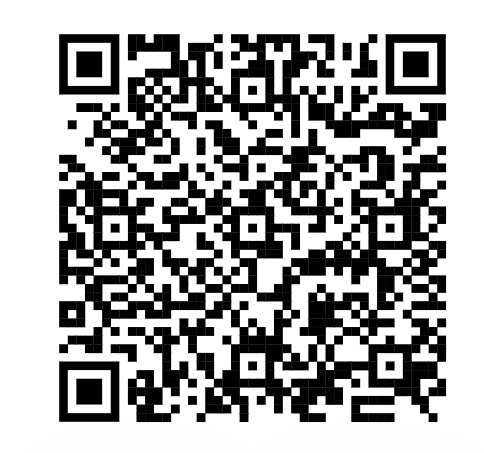 LUNCHESThank you all for your feedback on Hot School Lunches. We will be beginning Hot School Lunches in the 3rd or 4th week of September. You will be kept up to date on this once we return to school.  Please ensure that your child brings their own packed lunch for the first few weeks, as school lunches will not be provided immediately. Please ensure that your child has a reusable water bottle for school.  Wishing you all the very best for a wonderful summer break and looking forward to seeing you all in September. Many thanks to parents for all their support to the school over the past year. Kind Regards, Valerie Slattery, Principal.